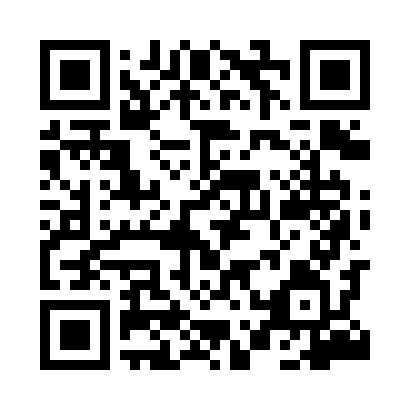 Prayer times for Ludynia, PolandMon 1 Apr 2024 - Tue 30 Apr 2024High Latitude Method: Angle Based RulePrayer Calculation Method: Muslim World LeagueAsar Calculation Method: HanafiPrayer times provided by https://www.salahtimes.comDateDayFajrSunriseDhuhrAsrMaghribIsha1Mon4:186:1512:435:117:139:022Tue4:156:1212:435:127:149:043Wed4:136:1012:435:137:169:074Thu4:106:0812:425:147:189:095Fri4:076:0612:425:157:199:116Sat4:046:0412:425:167:219:137Sun4:016:0112:425:187:239:158Mon3:595:5912:415:197:249:179Tue3:565:5712:415:207:269:2010Wed3:535:5512:415:217:279:2211Thu3:505:5312:405:227:299:2412Fri3:475:5112:405:237:319:2713Sat3:445:4912:405:247:329:2914Sun3:415:4612:405:257:349:3115Mon3:385:4412:395:277:369:3416Tue3:355:4212:395:287:379:3617Wed3:325:4012:395:297:399:3918Thu3:295:3812:395:307:409:4119Fri3:265:3612:395:317:429:4420Sat3:235:3412:385:327:449:4621Sun3:205:3212:385:337:459:4922Mon3:175:3012:385:347:479:5123Tue3:145:2812:385:357:489:5424Wed3:105:2612:385:367:509:5725Thu3:075:2412:375:377:529:5926Fri3:045:2212:375:387:5310:0227Sat3:015:2012:375:397:5510:0528Sun2:585:1812:375:407:5710:0729Mon2:545:1612:375:417:5810:1030Tue2:515:1512:375:428:0010:13